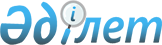 Об утверждении Санитарных правил "Санитарно-эпидемиологические требования к сбору, использованию, применению, обезвреживанию, транспортировке, хранению и захоронению отходов производства и потребления"Утративший силуПриказ Министра национальной экономики Республики Казахстан от 28 февраля 2015 года № 176. Зарегистрирован в Министерстве юстиции Республики Казахстан 5 мая 2015 года № 10936. Утратил силу приказом Министра здравоохранения Республики Казахстан от 23 апреля 2018 года № 187 (вводится в действие по истечении двадцати одного календарного дня после дня его первого официального опубликования)       Сноска. Утратил силу приказом Министра здравоохранения РК от 23.04.2018 № 187 (вводится в действие по истечении двадцати одного календарного дня после дня его первого официального опубликования).       В соответствии с пунктом 6 статьи 144 Кодекса Республики Казахстан от 18 сентября 2009 года "О здоровье народа и системе здравоохранения", ПРИКАЗЫВАЮ:       1. Утвердить прилагаемые Санитарные правила "Санитарно-эпидемиологические требования к сбору, использованию, применению, обезвреживанию, транспортировке, хранению и захоронению отходов производства и потребления". Комитету по защите прав потребителей Министерства национальной экономики Республики Казахстан обеспечить в установленном законодательством порядке:      1) государственную регистрацию настоящего приказа в Министерстве юстиции Республики Казахстан;      2) в течение десяти календарных дней после государственной регистрации настоящего приказа его направление на официальное опубликование в периодических печатных изданиях и в информационно-правовой системе "Әділет";      3) размещение настоящего приказа на официальном интернет-ресурсе Министерства национальной экономики Республики Казахстан.      3. Контроль за исполнением настоящего приказа возложить на курирующего вице-министра национальной экономики Республики Казахстан.      4. Настоящий приказ вводится в действие по истечении десяти календарных дней со дня его первого официального опубликования.       "СОГЛАСОВАН"          Министр энергетики          Республики Казахстан          ____________ В. Школьник         31 марта 2015 года       "СОГЛАСОВАН"          Министр здравоохранения          и социального развития          Республики Казахстан          ____________ Т. Дуйсенова         30 марта 2015 года Санитарные правила
"Санитарно-эпидемиологические требования к сбору, использованию, применению, обезвреживанию,
транспортировке, хранению и захоронению
отходов производства и потребления"
1. Основные положения       1. Настоящие Санитарные правила определяют санитарно-эпидемиологические требования к сбору, использованию, применению, накоплению, обращению, обезвреживанию, транспортировке, хранению и захоронению отходов производства и потребления на производственных объектах, твердых бытовых и медицинских отходов (далее – Санитарные правила), разработаны в соответствии с пунктом 6 статьи 144 Кодекса Республики Казахстан от 18 сентября 2009 года "О здоровье народа и системе здравоохранения" (далее – Кодекс).      2. В настоящих Санитарных правилах использованы следующие определения:      1) сливные станции – сооружения, предназначенные для приема и спуска в канализационную сеть жидких отходов из не канализованных районов населенного пункта;      2) сточные воды – воды, использованные на производственные или бытовые нужды и получившие при этом дополнительные примеси (загрязнения), изменившие их первоначальный состав или физические свойства. Воды, стекающие с территории населенных мест и промышленных предприятий в момент выпадения атмосферных осадков, поливки улиц или после этого, воды, образуемые при добыче полезных ископаемых, также считаются сточными;      3) поля ассенизации, поля запахивания – специально выделенная территория за пределами населенного пункта для сбора и обезвреживания жидких отходов;      4) планово-регулярная очистка – система мероприятий по сбору и удалению отходов с установленной кратностью;      5) рекультивация земель – комплекс работ, направленных на восстановление нарушенных земель для определенного целевого использования, в том числе прилегающих земельных участков, полностью или частично утративших свою ценность в результате отрицательного воздействия нарушенных земель, а также на улучшение условий окружающей среды;       6) коммунальные отходы – отходы потребления, образующиеся в населенных пунктах, в том числе в результате жизнедеятельности человека, а также отходы производства, близкие к ним по составу и характеру образования;      7) хвостохранилище – комплекс специальных сооружений и оборудования, предназначенный для хранения или захоронения радиоактивных, токсичных и других отвальных отходов обогащения полезных ископаемых именуемых хвостами;       8) классификатор отходов – информационно-справочный документ прикладного характера, в котором содержатся результаты классификации отходов;      9) учет отходов – система сбора и предоставления информации о количественных и качественных характеристиках отходов и способах обращения с ними;      10) удаление отходов – операции по захоронению и уничтожению отходов;      11) сбор отходов – деятельность, связанная с изъятием, накоплением и размещением отходов в специально отведенных местах или на объектах, включающая сортировку отходов с целью дальнейшей их утилизации или удаления;      12) обезвреживание отходов – уменьшение или устранение опасных свойств отходов путем механической, физико-химической или биологической обработки;      13) утилизация отходов – использование отходов в качестве вторичных материальных или энергетических ресурсов;      14) захоронение отходов – складирование отходов в местах, специально установленных для их безопасного хранения в течение неограниченного срока;      15) переработка отходов – физические, химические или биологические процессы, включая сортировку, направленные на извлечение из отходов сырья и (или) иных материалов, используемых в дальнейшем в производстве (изготовлении) товаров или иной продукции, а также на изменение свойств отходов в целях облегчения обращения с ними, уменьшения их объема или опасных свойств;      16) размещение отходов – хранение или захоронение отходов производства и потребления;      17) хранение отходов – складирование отходов в специально установленных местах для последующей утилизации, переработки и (или) удаления;      18) транспортировка отходов – перевозка отходов от мест их образования или хранения к местам или объектам переработки, утилизации или захоронения;      19) класс опасности отходов – это числовая характеристика отходов, определяющая вид и степень его опасности (токсичности);      20) классификация отходов – порядок отнесения отходов к уровням в соответствии с их опасностью для окружающей среды и здоровья человека;      21) вид отходов – совокупность отходов, имеющих общие признаки в соответствии с их происхождением, свойствами и технологией обращения, определяемые на основании классификатора отходов;      22) обращение с отходами – виды деятельности, связанные с отходами, включая предупреждение и минимизацию образования отходов, учет и контроль, накопление отходов, а также сбор, переработку, утилизацию, обезвреживание, транспортировку, хранение (складирование) и удаление отходов;      23) консервация хвостового хозяйства – временное прекращение деятельности по транспортировке хвостов и размещению их на хвостохранилище. При этом сооружения хвостового хозяйства и хвостохранилище изолируют таким образом, чтобы исключить негативное влияние на окружающую среду;      24) ликвидация (захоронение) хвостового хозяйства – прекращение деятельности по транспортировке хвостов и размещению их на хвостохранилище. При этом необходимо ликвидировать все здания и сооружения хвостового хозяйства, а хвостохранилище изолировано таким образом, чтобы исключить влияние на окружающую среду;      25) объекты обращения с отходами – места или объекты, используемые для сбора, хранения, обработки, утилизации, удаления, обезвреживания и захоронения отходов;      26) твердые бытовые отходы – коммунальные отходы в твердой форме;      27) полигоны для твердых бытовых отходов – специальные сооружения, предназначенные для изоляции и обезвреживания твердых бытовых отходов;      28) неопасные отходы – отходы, не обладающие опасными свойствами;       29) опасные отходы – отходы, которые содержат вредные вещества, обладающие одним или несколькими опасными свойствами (токсичностью, взрывоопасностью, радиоактивностью, пожароопасностью, высокой реакционной способностью) и могут представлять непосредственную или потенциальную опасность для окружающей среды и здоровья человека самостоятельно или при вступлении в контакт с другими веществами;      30) опасные химические вещества – вещества, обладающие свойствами, которые могут оказать непосредственное или потенциальное вредное воздействие на здоровье человека и окружающую среду;      31) селитебная территория — часть территории населенного пункта, предназначенная для размещения жилой, общественной (общественно-деловой) и рекреационной зон, а также отдельных частей инженерной и транспортной инфраструктур, других объектов, размещение и деятельность которых не оказывает воздействия, требующего специальных санитарно-защитных зон;      32) специализированные предприятия – организации, осуществляющие сбор, использование, применение, обезвреживание, транспортировку, хранение, захоронение отходов;      33) медицинские отходы – отходы, образующиеся в процессе оказания медицинских услуг и проведения медицинских манипуляций;      34) захоронение медицинских отходов – безопасное размещение обезвреженных медицинских отходов в грунт без намерения последующего их извлечения, направленное на предотвращение попадания вредных веществ в окружающую среду и исключающее возможность использования этих медицинских отходов;      35) скотомогильник – сооружение для обезвреживания и захоронения трупов павших животных, либо после вынужденного убоя;      36) отходы производства – остатки сырья, материалов, иных изделий и продуктов, образовавшиеся в процессе производства и утратившие полностью или частично исходные потребительские свойства;      37) производственный объект – объект хозяйственной деятельности, связанный с производством продукции, выполнением работ и оказанием услуг, которые осуществляются с использованием процессов, оборудования и технологии, являющихся источниками воздействия на среду обитания и здоровье человека;       38) радиоактивные отходы – отходы, содержащие радиоактивные вещества в количестве и концентрации, которые превышают регламентированные для радиоактивных веществ значения, установленные законодательством Республики Казахстан в области использования атомной энергии;       39) санитарно-защитная зона (далее – СЗЗ) – территория, отделяющая зоны специального назначения, а также промышленные организации и другие производственные, коммунальные и складские объекты в населенном пункте от близлежащих селитебных территорий, зданий и сооружений жилищно-гражданского назначения в целях ослабления воздействия на них неблагоприятных факторов;      40) санитарная очистка – система мероприятий, имеющих целью сбор, удаление и обезвреживание отходов, образующихся в населенном месте в результате жизнедеятельности населения;      41) жидкие отходы – любые отходы в жидкой форме, за исключением сточных вод;      42) отходы потребления – остатки продуктов, изделий и иных веществ, образовавшихся в процессе их потребления или эксплуатации, а также товары (продукция), утратившие полностью или частично исходные потребительские свойства. 2. Санитарно-эпидемиологические требования к сбору,
использованию, применению, обезвреживанию, транспортировке,
хранению и захоронению отходов на производственных объектах       3. На производственных объектах сбор и временное хранение (размещение) отходов производства проводится на специальных площадках (местах), соответствующих уровню опасности отходов (по степени токсичности). Отходы по мере их накопления собирают в тару, предназначенную для каждой группы отходов в соответствии с классом опасности (по степени токсичности).       Физические и юридические лица при эксплуатации предприятий, зданий, строений, сооружений и иных объектов, связанных с обращением с отходами, в случае возникновения или угрозы аварий, связанных с обращением с отходами, которые наносят или могут нанести ущерб окружающей среде, здоровью, имуществу физических и/или юридических лиц, обязаны немедленно информировать территориальные подразделения ведомства государственного органа в сфере санитарно-эпидемиологического благополучия населения.       4. Размеры СЗЗ от места хранения отходов (площадка) до территории жилой застройки, объектов производственного и коммунального назначения определяются в соответствии с Санитарными правилами, утверждаемыми в соответствии с пунктом 6 статьи 144 Кодекса.       5. По степени воздействия на человека и окружающую среду (по степени токсичности) отходы распределяются на пять классов опасности:        1 класс – чрезвычайно опасные,        2 класс – высоко опасные,       3 класс – умеренно опасные,       4 класс – мало опасные,       5 класс – неопасные.      6. Отходы производства 1 класса опасности хранят в герметичной таре (стальные бочки, контейнеры). По мере наполнения, тару с отходами закрывают стальной крышкой, при необходимости заваривают электрогазосваркой и обеспечивают маркировку упаковок с опасными отходами с указанием опасных свойств.      7. Отходы производства 2 класса опасности хранят, согласно агрегатному состоянию, в полиэтиленовых мешках, пакетах, бочках и других видах тары, препятствующей распространению вредных веществ (ингредиентов).      8. Отходы производства 3 класса опасности хранят в таре, обеспечивающей локализованное хранение, позволяющей выполнять погрузочно-разгрузочные и транспортные работы и исключать распространение вредных веществ.      9. Отходы производства 4 класса опасности хранят открыто на промышленной площадке в виде конусообразной кучи, откуда их автопогрузчиком перегружают в автотранспорт и доставляют на место утилизации или захоронения. Допускается объединять отходы производства 4 класса с отходами потребления в местах захоронения последних или использовать в виде изолирующего материала или планировочных работ на территории.      10. Отходы в жидком и газообразном состоянии, хранят в герметичной таре и удаляют с территории предприятия в течение суток или проводят их обезвреживание на производственном объекте.      11. Твердые отходы, в том числе сыпучие, хранят в контейнерах, пластиковых, бумажных пакетах или мешках, по мере их накопления удаляют.      12. Площадку для временного хранения отходов располагают на территории предприятия с подветренной стороны. Площадку покрывают твердым и непроницаемым для токсичных отходов (веществ) материалом, обваловывают, с устройством слива и наклоном в сторону очистных сооружений. Направление поверхностного стока с площадок в общий ливнеотвод не допускается. Для поверхностного стока с площадки предусматривают специальные очистные сооружения, обеспечивающие улавливание токсичных веществ, очистку и их обезвреживание. На площадке предусматривают защиту отходов от воздействия атмосферных осадков и ветра.      13. В местах хранения отходов производства предусматривают стационарные или передвижные погрузочно-разгрузочные механизмы.       14. Допустимое количество отходов на территории промышленной площадки определяет предприятие на основе классификации отходов по уровню токсичности.        15. Контроль за состоянием окружающей среды на полигонах отходов осуществляется производственной лабораторией производственного объекта либо с привлечением аккредитованной лаборатории.      16. Условия накопления и хранения отходов на площадках производственных объектов определяется проектом нормативов размещения отходов.      Допускается накопление и временное хранение отходов сроком не более трех месяцев, которое не является объектом специального природопользования, как исключение, в следующих случаях:      1) при использовании отходов в последующем технологическом цикле с целью их полной утилизации;      2) при отправке отходов на утилизацию;      3) при временном отсутствии транспортных средств для вывоза отходов на утилизацию или свалку.       17. Накопление, хранение и захоронение отходов допускается при наличии специально построенных шламо-, шлако-, хвосто-, золонакопителей и отвалов.        18. Транспортировка отходов производства 1 и 2 класса опасности осуществляется специально оборудованными транспортными средствами при наличии санитарно-эпидемиологического заключения территориального подразделения ведомства государственного органа в сфере санитарно-эпидемиологического благополучия населения, в соответствии с пунктом 8 статьи 62 Кодекса.      19. Количество перевозимых отходов соответствует грузовому объему транспорта. При транспортировке отходов производства не допускается загрязнение окружающей среды в местах их закачки, перевозки, погрузки и разгрузки.      20. Все процессы, связанные с погрузкой, транспортировкой и разгрузкой отходов с 1 по 3 класс опасности, механизируют. Транспорт для перевозки полужидких (пастообразных) отходов оснащают шланговым устройством для слива.      21. При перевозке твердых и пылевидных отходов транспорт обеспечивается защитной пленкой или укрывным материалом.      22. Пылевидные отходы увлажняют на всех этапах: при загрузке, транспортировке, выгрузке.      23. При транспортировке отходов производства 1 и 2 класса опасности не допускается присутствие посторонних лиц, кроме лица, управляющего транспортным средством и персонала предприятия, который сопровождает груз.      24. На предприятиях, использующих отходы в качестве сырья, обеспечиваются автоматизация и механизация технологических процессов.      25. Перед утилизацией опасные отходы подвергаются обезвреживанию в зависимости от уровня токсичности отходов      26. Для обезвреживания отходов производства (3 и 4 класса опасности) разрешается совместная обработка части отходов производства с отходами потребления на соответствующих предприятиях и складирование части отходов производства на полигоне ТБО. Обезвреживание токсичных отходов производства (1 и 2 класса опасности) осуществляют на полигонах захоронения токсичных отходов производства.      27. Захоронение твердых и пылевидных отходов 2 и 3 класса опасности, токсичные ингредиенты которых не растворяются в воде, осуществляют на полигонах отходов производства. Отсыпку отходов в котлованах проводят с послойным уплотнением. Наивысший уровень отходов в котлованах предусматривают ниже планировочной отметки, прилегающей к территории котлованов не менее чем на 2 метра (далее – м).      При оборудовании котлованов ширину территории, прилегающей к котлованам, предусматривают не менее 8 м. Захоронение разрешается при грунте с коэффициентом фильтрации не более 6 – 10 метров в сутки (далее – м/сут).      28. Захоронение пылевидных отходов проводят в котлованах с учетом мероприятий, гарантирующих исключение разноса этих отходов ветром. Суточная рабочая площадь захоронения предусматривается минимальной. После каждой загрузки в котлован пылевидных отходов их изолируют слоем грунта толщиной не менее 20 сантиметров (далее – см).      29. Захоронение твердых и пастообразных отходов 2 и 3 класса опасности, содержащих токсичные, растворимые в воде вещества, осуществляют в котлованах с изоляцией дна и боковых стенок уплотненным слоем глины толщиной 1 м и защитным экраном из полиэтиленовой пленки.      30. Засыпанный участок котлована покрывают уплотняющим слоем грунта, по которому осуществляют подвоз отходов для заполнения остальной части котлована. Подвоз отходов по уплотненному слою почвы не допускает его разрушение.      31. При захоронении отходов первого класса опасности, имеющих слаборастворимые токсичные вещества, принимают меры по предотвращению их миграции в грунтовые и подземные воды:      1) обкладка стен и дна котлована глиной слоем не менее одного метра с коэффициентом фильтрации не более 10 м/сут;      2) укладка на дне и закрепление стен котлована бетонными плитами с заливкой мест стыка битумом, гудроном или другими водонепроницаемыми материалами.      32. Захоронение водорастворимых отходов первого класса опасности проводят в котлованах в стальных контейнерах или баллонах с толщиной стенки не менее 10 миллиметров (далее – мм) с двойным контролем на герметичность до и после их заполнения, которые размещают в бетонном коробе.      33. Заполненные отходами котлованы изолируют уплотненным слоем грунта толщиной 2 м, после чего покрывают водонепроницаемым покрытием из гудрона, быстротвердеющих смол, цементогудрона.      34. Уплотнительные слои, и водонепроницаемые покрытия выступают над территорией, прилегающей к котлованам. Водонепроницаемые покрытия выходят за габариты котлована на 2 – 2,5 м с каждой стороны и стыковывают с покрытиями соседних котлованов. Места стыков формируют таким образом, чтобы они способствовали сбору и отводу ливневых и талых вод с поверхности котлованов на специальную выпарительную площадку.      35. Организация работ по оборудованию изолирующего покрытия, водоотводных каналов котлованов, способа их заполнения решают в каждом конкретном случае с учетом рельефа участка и гидрогеологических условий.       36. При уничтожении отходов производства, подлежащих сжиганию, используют печи с режимом работы при температуре 1000 – 1200 градусов Цельсия (далее – оС). Не допускается принимать на полигон отходы производства, для которых разработаны эффективные методы извлечения тяжелых металлов и веществ, радиоактивные отходы, нефтепродукты, подлежащие регенерации.      37. Жидкие отходы 1 – 3 класса опасности, перед вывозом на полигон переводят в пастообразную консистенцию. Захоронение отходов в жидком состоянии не допускается.      38. Хвостохранилища располагают, как на территории самого рудоперерабатывающего предприятия (в пределах единой промплощадки), так и на удалении от него на самостоятельной (отчужденной) территории с учетом СЗЗ.       39. Район размещения хвостохранилища предусматривает возможность организации вокруг него СЗЗ необходимых размеров. Его местоположение увязывают с перспективным планом развития района и предприятия.        40. Не допускается размещение хвостохранилищ в местах простирания поверхностных водоносных горизонтов, являющихся источниками водоснабжения, в непосредственной близости (менее 1000 м) от крупных рек и озер, имеющих народнохозяйственное значение, а также городов с населением более 50 тыс. человек с перспективой дальнейшего развития (в соответствии с размером СЗЗ).        41. На территории предприятия, хвостохранилища размещают на расстоянии, равной половине размера его СЗЗ от производственных, административных и бытовых зданий предприятия, но не ближе 500 м.        42. Хвостохранилища размещают:        1) ниже мест водозабора питьевой воды и рыболовных хозяйств;       2) на участках со слабофильтрующими грунтами (глиной, суглинками, сланцами), с залеганием грунтовых вод при их наибольшем подъеме (с учетом подъема воды при эксплуатации хвостохранилища) не менее 2 м от нижнего уровня складируемых отходов. При неблагоприятных гидрогеологических условиях на выбранной площадке предусматривают мероприятия, обеспечивающие снижение уровня грунтовых вод.      43. Перед началом захоронения хвостохранилища проводятся мероприятия по его осушению до кондиции, позволяющей использовать технику необходимую для земляных работ.      44. Территорию отработанного хвостохранилища не допускается использовать для любых народнохозяйственных целей. На территории СЗЗ не допускается строительство жилья, детских учреждений, объектов социально-культурного и бытового обслуживания, а также устройство мест для отдыха и занятия спортом.       45. Если захороненное хвостохранилище находится на расстоянии до 2 км от населенных пунктов, промышленных предприятий или земельных угодий, то предусматривается ограда из сборного железобетона высотой не менее 2 м. Ограда располагается не ближе 30 м от хвостохранилища, при условии, что за пределами ограды мощность дозы гамма-излучения от поверхности почвы и от тела дамбы не превышает 0,3 микро Зиверта в час над естественным фоном. Если хвостохранилище находится на расстоянии более 2 км от населенных пунктов, ограждение сооружается из двух рядов колючей проволоки на железобетонных столбах. Хвостохранилище, расположенное на расстоянии свыше 5 км от населенных пунктов и транспортных путей, в местности, не пригодной для народнохозяйственного использования (горные районы, пустыня и тому подобное) по согласованию с территориальными подразделениями ведомства государственного органа в сфере санитарно-эпидемиологического благополучия населения не ограждаться. Вокруг хвостохранилища выставляются соответствующие предупреждающие и запрещающие надписи.       46. На захороненное хвостохранилище составляется паспорт в котором указывается: время окончания захоронения, краткое описание мероприятий по захоронению, организация, выполнявшая проект, предприятие, осуществившее захоронение, организация, принявшая захороненный объект под наблюдение, данные санитарно-дозиметрического контроля по окончании работ и те ограничения, которые наложены на захороненный объект и прилегающую территорию. 3. Санитарно-эпидемиологические требования к сбору,
использованию, применению, обезвреживанию, транспортировке,
хранению и захоронению твердых бытовых отходов      47. На территории населенных мест сбор, использование, применение, обезвреживание, транспортировка, хранение и захоронение отходов осуществляют специализированные предприятия. В малых населенных пунктах при отсутствии специализированных организаций по сбору, вывозу и содержанию мест захоронения ТБО, организуются места с самостоятельным вывозом отходов, под контролем и обслуживанием службы местного исполнительного органа.      48. Пищевые отходы объектов общественного питания, торговли, общеобразовательных, санаторно-курортных организаций, за исключением инфекционных стационаров, в том числе противотуберкулезных, кожно-венерологических собирают в емкости с крышками, хранят в охлаждаемом помещении или в холодильных камерах. Пищевые отходы, за исключением пищевых отходов инфекционных стационаров, в том числе противотуберкулезных, кожно-венерологических допускаются использовать на корм скоту.      49. В населенных пунктах (на территории домовладений, организаций, культурно-массовых учреждений, зон отдыха) выделяют специальные площадки для размещения контейнеров для сбора отходов с подъездами для транспорта. Площадку устраивают с твердым покрытием и ограждают с трех сторон на высоту не менее 1,5 м.      50. Контейнеры для сбора ТБО оснащают крышками. В населенных пунктах контейнерную площадку размещают на расстоянии не более 25 м от жилых и общественных зданий, организаций, спортивных площадок и мест отдыха населения, исключая временные поселения (вахтовые поселки, нестационарные объекты и сооружения).      51. Расчетный объем контейнеров соответствует фактическому накоплению отходов.      Расчеты количества устанавливаемых контейнеров производят с учетом численности населения, пользующегося контейнерами, норм накопления отходов, сроков их хранения.       Срок хранения отходов в контейнерах при температуре 0 оС и ниже допускается не более трех суток, при плюсовой температуре не более суток.      52. Для сбора ТБО в благоустроенном жилищном фонде применяют контейнеры, в частных домовладениях допускается использовать емкости произвольной конструкции с крышками.      53. На территории жилого объекта, организации и предприятий, подключенных к системам централизованного водоснабжения и канализаций, не допускается строить и переоборудовать дворовые установки, выгребные ямы и площадки для сбора мусора.      54. Сбор жидких отходов потребления осуществляется в выгребные ямы с водонепроницаемым выгребом и наземной частью с крышкой и решеткой для отделения твердых фракций. При наличии дворовых уборных допускается устройство общего выгреба.      55. Не канализованные дворовые и общественные уборные удаляют от жилых и общественных зданий, от площадок для игр детей и отдыха населения на расстояние не менее 25 м, от колодцев и каптажей родников – не менее 50 м.      56. В районах многоэтажной жилой застройки проводят планово-регулярную очистку прилегающей территории к контейнерной площадке в радиусе 1,5 м от края площадки ТБО по мере необходимости.      57. Количество транспортных средств, для транспортировки отходов определяют с учетом фактического развития застраиваемого участка и местных условий конкретного населенного пункта.      58. Площадку для мойки транспортных средств располагают вне территории хозяйственной зоны. На площадке предусматривают моечное отделение с подводкой холодной воды. Транспортные потоки чистых и грязных контейнеров и прибывающих на полигон мусоровозов разделяются и не должны пересекаться.       59. При отсутствии водопроводной воды мытье контейнеров при температуре наружного воздуха выше плюс 5 оС допускается осуществлять поливомоечными машинами.      60. Сточные воды от мытья контейнеров и транспортных средств направляют на карты для испарения или используют для увлажнения ТБО.      61. При выезде с полигона устраивают дезинфицирующую бетонную ванну для обеззараживания колес мусоровозов. Длину ванны предусматривают не менее 8 м, ширину 3 м, глубину 0,3 м.      62. По периметру всей территории полигона устраивают легкое ограждение, осушительную траншею глубиной более 2 м, или земляной вал высотой не более 2 м. 4. Санитарно-эпидемиологические требования к сбору,
использованию, применению, обезвреживанию, транспортировке,
хранению и захоронению медицинских отходов      63. Медицинские отходы (далее – МО) по степени опасности подразделяются на 5 классов опасности:      класс А – неопасные медицинские отходы, подобные ТБО;      класс Б – опасные (эпидемиологически) медицинские отходы;      класс В – чрезвычайно (эпидемиологически) опасные медицинские отходы;      класс Г – токсикологически опасные медицинские отходы, по составу близкие к промышленным;      класс Д – радиоактивные медицинские отходы.       64. На объектах здравоохранения, помещения для сортировки и временного хранения медицинских отходов предусматриваются в соответствии с Санитарными правилами "Санитарно-эпидемиологические требования к объектам здравоохранения", утверждаемыми в соответствии с пунктом 6 статьи 144 Кодекса.      65. Лицам, осуществляющим транспортировку медицинских отходов с момента погрузки на транспортное средство и до приемки их в установленном месте, необходимо соблюдать меры безопасного обращения с ними.      Сбор, прием и транспортировка медицинских отходов осуществляются в одноразовых пакетах, емкостях, коробках безопасной утилизации (далее – КБУ), контейнерах. Контейнеры для каждого класса медицинских отходов, емкости и пакеты для сбора отходов маркируются различной окраской. Конструкция контейнеров влагонепроницаемая, не допускающая возможности контакта посторонних лиц с содержимым.      66. Не допускается утрамбовывать медицинские отходы руками и осуществлять сбор, разбор медицинских отходов без средств индивидуальной защиты.       67. Медицинские отходы класса Б обезвреживаются на специальных установках: по сжиганию (инсинераторы), имеющих газоочистку, или установки по обеззараживанию. Продукты сжигания медотходов и обезвреженные отходы становятся медотходами класса А и подлежат захоронению, как ТБО.       68. Использованные колющие и другие острые предметы (иглы, перья, бритвы, ампулы) принимаются в КБУ, которые подлежат утилизации без предварительного разбора.       69. Органические отходы операционных (органы, ткани) от неинфекционных больных подлежат захоронению в специально отведенных местах кладбищ в соответствии с Санитарными правилами "Санитарно-эпидемиологические требования к коммунальным объектам", утверждаемыми в соответствии с пунктом 6 статьи 144 Кодекса.       70. Использованные люминесцентные лампы, ртутьсодержащие приборы и оборудование транспортируются и хранятся в плотно закрывающихся емкостях, предотвращающие бой во время хранения и транспортировки.       71. Захоронение медицинских отходов класса Г осуществляется на полигонах для опасных отходов, а в случае их обезвреживания на полигонах ТБО.        72. Перевозка медицинских отходов допускается на транспортном средстве, оборудованном водонепроницаемым закрытым кузовом, легко подвергающимся дезинфекционной обработке при наличии на транспорт санитарно-эпидемиологического заключения территориального подразделения ведомства государственного органа в сфере санитарно-эпидемиологического благополучия населения, в соответствии с пунктом 8 статьи 62 Кодекса.      73. После выгрузки медицинских отходов транспортное средство подвергается мытью, дезинфекции и содержится в чистоте.       74. Сжигание медицинских отходов предусматривается в специальных установках (необеззараженные МО класса "Б" и все МО класса "В"), размещенных с учетом размера СЗЗ, согласно Санитарным правилам по установлению СЗЗ производственных объектов, утверждаемых в соответствии с пунктом 6 статьи 144 Кодекса. Не допускается сжигание медицинских отходов на территории объектов и населенных пунктов вне специализированных установок.        75. Обезвреживание термическим способом (сжигание) медицинских отходов проводится путем термического воздействия на медицинские отходы при температуре не ниже 800 – 1000 оС.       76. Медицинские отходы на обезвреживание принимаются при наличии сопроводительного акта подписанного ответственным лицом объекта здравоохранения с указанием класса и объема отходов.       77. Прием медицинских отходов осуществляется в упакованном виде, с ведением качественного и количественного учета в специальном журнале.      78. Специальная установка для обезвреживания медицинских отходов размещается и эксплуатируется согласно технической документации изготовителя.      79. На объектах захоронения и утилизации медицинских отходов предусматривается комната для сортировки и временного хранения медицинских отходов площадью не менее 12 квадратных метров (далее – м2) и оборудуется приточно-вытяжной вентиляцией, холодильным оборудованием для хранения биологических отходов, раздельными стеллажами, контейнерами для сбора пакетов с медицинскими отходами, весами, раковиной с подводкой горячей и холодной воды, бактерицидной лампой. В каждом помещении создаются условия для мытья, хранения и обеззараживания емкостей. Выделяется отдельная спецодежда для обслуживающего персонала.      80. Пол, стены, потолок помещений для временного хранения медицинских отходов выполняются из материалов, устойчивых к моющим и дезинфицирующим средствам.      81. Кроме основных помещений, выделяются помещения для персонала площадью не менее 6 м2, кладовая для уборочного инвентаря, моющих и дезинфицирующих средств площадью не менее 4 м2, моечной оборотной тары.      82. Моечная оборудуется ванной с подведением проточной холодной и горячей воды или краном с напольным спуском. Для соблюдения персоналом правил личной гигиены выделяется раковина с подведением проточной холодной и горячей воды, оснащенной средствами для мытья и сушки рук.      83. Рабочие, занятые сбором, обезвреживанием, транспортировкой, хранением и захоронением медицинских отходов проходят предварительные (при поступлении на работу) и периодические медицинские осмотры в соответствии с "Перечнем вредных производственных факторов, профессий, при которых проводятся обязательные медицинские осмотры" и "Правилами проведения обязательных медицинских осмотров", утверждаемыми в соответствии с пунктом 4 статьи 155 Кодекса.       84. На местах захоронения медицинских отходов соблюдаются следующие условия личной гигиены:      1) работа осуществляется в защитных масках, экранах, одноразовых резиновых или латексных перчатках;      2) не допускается курение и прием пищи на рабочем месте;      3) работа осуществляется в специальной одежде;      4) хранение личной и специальной одежды осуществляется раздельно в шкафах. 5. Санитарно-эпидемиологические требования к устройству,
содержанию и эксплуатации полигонов      85. Размер участка для полигона захоронения ТБО устанавливается исходя из срока накопления отходов в течение 20 – 25 лет.      86. Места для полигона предусматриваются на отдельных, свободных от застройки, проветриваемых территориях, не затапливаемых ливневыми, талыми и паводковыми водами, которые допускают выполнение инженерных решений, исключающих возможное загрязнение населенных пунктов и зон массового отдыха людей, хозяйственного водоснабжения, минеральных источников, открытых водоемов и подземных вод.      87. Полигон размещают с подветренной стороны от населенных пунктов с учетом ветров преобладающего направления, ниже мест водозаборов хозяйственно-питьевого водоснабжения по течению рек, ниже и за границами зон водозабора открытых водоемов, зимовальных ям, мест массового нереста и нагула рыб.      88. Полигон размещают на участках, где подземные воды залегают на глубине более 20 м и перекрыты малопроницаемыми породами с коэффициентом фильтрации не более 10 м/сут. Основу дна полигона размещают не менее 4 м от наивысшего основного стояния уровня подземных вод. Дно и стенки устраивают с гидроизоляцией.       89. Размер и озеленение СЗЗ полигонов ТБО осуществляется в соответствии с Санитарными правилами "Санитарно-эпидемиологические требования по установлению санитарно-защитной зоны производственных обьектов", утверждаемыми в соответствии с пунктом 6 статьи 144 Кодекса.      90. Не допускается размещать полигон на резервных территориях жилищного строительства, расширения производственных объектов, рекреационных зон, в долинах рек, балках, на участках с проседаниями почвы, в местах развития карстовых процессов, на территории залегания полезных ископаемых, в зоне питания подземных источников питьевой воды.      91. Наклон территории полигона в направлении населенных мест, производственных объектов, сельскохозяйственных угодий и водотоков не должно превышать 1,5 %.      92. Размер СЗЗ полигона до населенных пунктов и открытых водоемов, а также объектов, которые используют в рекреационных целях, составляет не менее 1000 м.      93. Отходы производства 4 класса опасности принимаются без ограничений и используются в качестве изолирующего материала. Эти отходы характеризуются содержанием водной вытяжке (1 литр воды на 1 килограмм отходов) токсичных веществ на уровне фильтрата из ТБО, показателем биохимической потребности в кислороде (далее – БПКполн) и химической потребности в кислороде (далее – ХПК) – не выше 300 миллиграмм на литр (далее – мг/л), однородной структурой с размером фракций менее 250 мм.       Перечень отходов производства 4 класса опасности, принимаемых на полигоны ТБО без ограничений и используемых в качестве изолирующего материала, приведен в приложении 1 к настоящим Санитарным правилам.      Перечень отходов производства 3 и 4 класса опасности, принимаемых на полигоны в ограниченном количестве и складируемых совместно (нормативы на 1000 м3 ТБО), приведен в приложении 2 к настоящим Санитарным правилам.       Перечень отходов производства 3 и 4 класса опасности, принимаемых в ограниченном количестве и складируемых с соблюдением особых условий, приведен в приложении 3 к настоящим Санитарным правилам.      94. Территорию полигона делят на две зоны: зона складирования ТБО и зона размещения хозяйственно-бытовых объектов.      Зону складирования делят на отдельные участки (карты), которые поочередно заполняют отходами, согласно графику эксплуатации карт, составленного администрацией полигона.      95. Для персонала полигонов предусматривают бытовые помещения. В состав бытовых помещений входят: комната для приема пищи и комната для хранения специальной одежды, санитарный узел и душевая с подводкой горячей и холодной воды.       96. Работники, связанные с обращением отходов производства и потребления работают в спецодежде, специальной обуви и средствах индивидуальной защиты.       97. Персонал, занятый сбором, утилизацией твердых и жидких отходов, эксплуатацией соответствующих сооружений, проходит предварительный при поступлении на работу и периодические медицинские осмотры в соответствии с "Перечнем вредных производственных факторов, профессий, при которых проводятся обязательные медицинские осмотры" и "Правилами проведения обязательных медицинских осмотров", утверждаемыми в соответствии с пунктом 4 статьи 155 Кодекса.       98. Рекультивация/ликвидация полигона ТБО после его заполнения проводится в соответствии с проектом.       99. На полигоне обеспечивают контроль состава и учет поступающих отходов, распределения отходов в работающей части полигона, технологического цикла по изоляции отходов.      100. На полигоне ТБО принимают отходы потребления и некоторые виды твердых отходов производства (3 и 4 класса опасности), а также не опасные отходы, класс которых устанавливают экспериментальными методами.      101. Для совместного складирования ТБО принимают не взрывоопасные и не самовозгорающиеся отходы производства влажностью не более 85%. Жидкие и пастообразные отходы на полигон ТБО не принимают.      102. На полигоне имеется список (перечень) обслуживаемых организаций с указанием отходов и их количества.      103. Отходы производства 3 и 4 класса опасности принимают в ограниченном количестве (не более 30% от массы ТБО) и складируют совместно с бытовыми отходами, характеризующимися содержанием в водной вытяжке токсичных веществ на уровне фильтрата из ТБО и значениями БПК 20 и ХПК 400 – 5000 мг/л кислорода.       104. На каждую партию вывозимых на полигон отходов руководством производственного объекта оформляется справка по форме согласно приложению 4 к настоящим Санитарным правилам.       105. На полигоны ТБО не допускается прием химических отходов и отходов, представляющих эпидемическую опасность, без обезвреживания на специальных сооружениях. Обезвреживание и захоронение твердых, жидких и пастообразных отходов, обладающих радиоактивностью, осуществляют на специализированных полигонах.      106. На полигоны ТБО не допускается прием трупов павших животных, конфискатов, остатков мясных туш из мясокомбинатов, их обезвреживание производят на скотомогильниках или утилизационных заводах.      107. Для обеззараживания отходов на полигоне используют методы полевого компостирования в буртах, для полигонов, принимающих менее 120000 м3 ТБО в год, применяют траншейную схему складирования ТБО. Траншеи имеют глубину 3 – 6 м и ширину по верху 6 – 12 м. Траншеи устраивают перпендикулярно направлению господствующих ветров.      108. Грунт, полученный от рытья траншей, используют для их засыпки после заполнения ТБО.      109. Длину одной траншеи устраивают с учетом времени ее заполнения:       1) в период температур выше 0 оС, в течение 1 – 2 месяцев;       2) в период температур ниже 0 оС – на весь период промерзания грунтов.      110. Не допускается непосредственное складирование ТБО в воду на болотистых и заливаемых паводковыми водами участках. До использования таких участков под полигон ТБО на них устраивают подсыпку инертными материалами на высоту, превышающую на 1 м максимальный уровень поверхностных или паводковых вод. При подсыпке устраивают водоупорный экран. При наличии грунтовых вод на глубине менее 1 м на поверхность наносят изолирующий слой с предварительным осушением грунта.      111. В зеленой зоне полигона (по периметру) устраивают контрольные скважины для учета влияния ТБО на грунтовые воды, одна из них выше полигона по потоку грунтовых вод, 1 – 2 скважины ниже полигона.       112. Учет количества ТБО, доставляемого на полигон, ведут в специальном журнале по форме согласно приложению 5 к настоящим Санитарным правилам.       113. При складировании ТБО на рабочей карте осуществляют промежуточную или окончательную изоляцию уплотненного слоя отходов толщиной 2,0 м грунтом или другим инертным материалом. На плоских полигонах изоляцию отходов проводят в летний период ежесуточно, при температуре ниже плюс 5 оС – не позднее 3 суток с момента складирования.      114. В качестве изолирующего материала используют шлаки и/или отходы производств: известь, мел, соду, гипс, графит, асбоцемент, шифер.      115. При разгрузке из мусоровозов и складировании ТБО устанавливают переносные сетчатые ограждения перпендикулярно направлению господствующих ветров для задержки легких фракций отходов. Не реже одного раза в смену отходы, задерживаемые переносными щитами, собирают и размещают по поверхности рабочей карты, уплотняют сверху изолирующим слоем грунта.      116. Обводные каналы, отводящие грунтовые и поверхностные стоки в открытые водоемы, подлежат регулярной очистке от мусора.      117. На территории полигона не допускается сжигание ТБО, а при их самовозгорании до прибытия пожарной службы проводят тушение самостоятельно персоналом полигона.      118. Закрытие полигона осуществляют после отсыпки его на предусмотренную проектом высоту. На полигонах, срок эксплуатации которых менее 5 лет, допускается отсыпка в процессе на 10 % превышающей предусмотренную вертикальную отметку с учетом последующей усадки.      119. Последний слой отходов перед закрытием полигона окончательно перекрывают наружным изолирующим слоем грунта.      120. При окончательной планировке наружного изолирующего слоя устраивают скат к краям полигона для стока воды.      121. Укрепление наружных откосов полигона проводят с начала эксплуатации полигона и по мере увеличения его высоты. Материалом для наружных откосов полигона служит грунт.      122. Устройство верхнего изолирующего слоя полигона определяется предусмотренными условиями его использования после закрытия полигона. При использовании закрытого полигона для создания лесопаркового комплекса, горок для лыжного спорта или смотровых площадок для обозрения местности, толщину наружного изолирующего слоя предусматривают не менее 0,6 м.      123. Для защиты от выветривания или смыва грунта с откосов полигона их озеленяют в виде террас непосредственно после укладки наружного изолирующего слоя.      124. Не допускается использование территории рекультивируемого полигона под капитальное строительство.      125. Отработанные карьеры, искусственно созданные полости являются сборниками загрязненных ливневых вод и стоков. С целью возвращения данной территории в состояние, пригодное для хозяйственного использования, производят ее рекультивацию.       126. Допускается засыпка карьеров и других, искусственно созданных полостей с использованием неопасных отходов, ТБО и отходов 3 и 4 класса опасности производственного объекта. Также для захоронения допускается использовать установленные места с определением расчетной СЗЗ согласно Санитарным правилам "Санитарно-эпидемиологические требования по установлению санитарно-защитной зоны производственных обьектов", утверждаемыми в соответствии с пунктом 6 статьи 144 Кодекса. При использовании любых видов отходов определяют их морфологический и физико-химический состав. Общее количество пищевых отходов, отходов растительного происхождения не должно превышать 15 %. Основание под размещение отходов должно отвечать требованиям установленного порядка по проектированию, эксплуатации и рекультивации полигонов для ТБО.       127. Размер СЗЗ для рекультивируемого карьера принимают равным размеру СЗЗ для мусороперегрузочных станций ТБО и составляет не менее 100 м от ближайшей жилой застройки. Рекультивируемый карьер имеет ограждение и временные хозяйственно-бытовые объекты для обеспечения выполнения работ.      128. Технологический контроль на полигоне ТБО и полигоне захоронения отходов производства осуществляют предприятие – владелец полигона или аккредитованная лаборатория. Лаборатория обеспечивает контроль за состоянием загрязнения атмосферного воздуха, воды открытых водоемов, подземных вод в рабочей зоне полигона и в границе СЗЗ.      129. Производственный (лабораторный) контроль осуществляют выше и ниже полигона по потоку грунтовых вод, а также выше полигона на поверхностных водоисточниках и ниже полигона на водоотводных каналах.      130. Анализы проб атмосферного воздуха над отработанными участками полигона и на границе СЗЗ на содержание соединений производят ежеквартально. Объем определяемых показателей и периодичность объема проб обосновывают в проекте производственного контроля полигонов. При анализе проб атмосферного воздуха определяют метан, сероводород, аммиак, окись углерода, бензол, трихлорметан, четыреххлористый углерод, хлорбензол.      131. На полигоне захоронения отходов производства перечень контролируемых вредных веществ, содержащихся в отходах, зависит от состава отходов.      132. В случае установления загрязнения атмосферы выше ПДК на границе СЗЗ и выше ПДК в рабочей зоне принимают меры по снижению уровня загрязнения.      133. Система производственного контроля включает наблюдение за состоянием почвы в зоне возможного влияния полигона. Качество почвы контролируют по химическим (содержание тяжелых металлов, нитритов, нитратов, гидрокарбонатов, органического углерода, рН, цианидов, свинца, ртути, мышьяка), микробиологическим (общее бактериальное число, коли-титр, титр протея), паразитологическим (яйца гельминтов) и радиологическим показателям.       134. Размеры СЗЗ и СР сливных станций устанавливается в соответствии с Санитарными правилами "Санитарно-эпидемиологические требования по установлению санитарно-защитной зоны производственных обьектов", утверждаемыми в соответствии с пунктом 6 статьи 144 Кодекса.       135. При организации и проведении работ с радиоактивными отходами следует руководствоваться требованиями Санитарных правил "Санитарно-эпидемиологические требования к обеспечению радиационной безопасности", утверждаемые в соответствии с пунктом 6 статьи 144 Кодекса. Участок для сливной станции располагают с подветренной стороны по отношению к жилым и общественным зданиям и сооружениям. Размеры земельного участка определяются из расчета 0,2 гектара на 1 м3.      136. Выгрузку жидких отходов из автоцистерн с вакуумным наполнением производят через заборные рукава в приемные устройства.      137. К жидким отходам добавляют воду из расчета 1:1, твердые примеси измельчают на мусородробильных установках и спускают в канализацию, а при их отсутствии ежедневно вывозят в места, отведенного для обезвреживания ТБО.      138. В не канализованных населенных пунктах производят раздельный сбор твердых и жидких отходов. Жидкие отходы собирают в водонепроницаемые выгребные ямы и вывозят ассенизационным транспортом на поля ассенизации или поля запахивания.      139. Поля ассенизации устраивают на расстоянии не менее 1000 м от границ селитебной зоны с удобными подъездными путями.      140. Поля делят на летнюю и зимнюю территорию и на отдельные участки (карты). Жидкие отходы разливают на поле по вспаханной поверхности и запахивают на глубину 20 см. Зимние участки перепахивают с осени и заливают зимой, весной после подсыхания участок перепахивают снова.      141. На полях ассенизации допускается посев технических культур и не допускается использовать их для посева овощеводческой культуры.      142. Поля запахивания и ассенизации ограждают, устанавливают площадки для мойки транспорта. Помещение для рабочих обеспечивается освещением и водой. Перечень
отходов производства 4 класса опасности (по степени
токсичности), принимаемых на полигоны твердых бытовых отходов
без ограничений и используемых в качестве изолирующего
материала Перечень
отходов производства 3 и 4 класса опасности (по степени
токсичности), принимаемых на полигоны в ограниченном количестве
и складируемых совместно с твердыми бытовыми отходами
(нормативы на 1000 м3 твердых бытовых отходов) Перечень
отходов производства 3 и 4 класса опасности (по степени
токсичности), принимаемых в ограниченном количестве и
складируемых с соблюдением особых условий       Форма           Справка
об отходах производства, направляемых на полигон      Регистрационный № _____________      Наименование предприятия, сдающего отходы _____________________      Дата отправления ________________________ № машины ____________      Договор со спецавтохозяйством или полигоном № _________________      Наименование вида отхода ______________________________________      Количество: в тоннах _____________________________________ в м3      Подписи:      Отгрузил отходы _______________________________________________      Сдал отходы на полигон ________________________________________      Принял отходы _________________________________________________      Дата приема "____"_____________20___года      Не принято (с указанием причин) _______________________________      _____________________________________________________________________      Контрольный талон к справке (выдается предприятию, сдающему отходы)      Наименование предприятия, сдавшего отходы      _____________________________________________________________________      Дата приема __________________________________________________№      автомашины ____________________________________________________      Вид отхода __________________________________      Количество в т, м3 _________________________________________      Лицо, принявшее отходы      _____________________________________________________________________      Лицо, сдавшее отходы      _____________________________________________________________________       Форма               Журнал учета количества твердых бытовых отходов© 2012. РГП на ПХВ «Институт законодательства и правовой информации Республики Казахстан» Министерства юстиции Республики Казахстан      Министр
национальной экономики
Республики КазахстанЕ. ДосаевУтверждены
приказом Министра национальной
экономики Республики Казахстан
от 28 февраля 2015 года № 176 Приложение 1
к Санитарным правилам
"Санитарно-эпидемиологические
требования к сбору, использованию,
применению, обезвреживанию,
транспортировке, хранению
и захоронению отходов
производства и потребления"№п/пВид отходаВид отхода1Алюмосиликатный шлам СБ-Г-43-6Алюмосиликатный шлам СБ-Г-43-62Асбестоцементный ломАсбестоцементный лом3Асбестовая крошкаАсбестовая крошка4Бентонита отходыБентонита отходы5Графит отработанный производства карбида кальцияГрафит отработанный производства карбида кальция6Гипсосодержащие отходы производства витамина В-6Гипсосодержащие отходы производства витамина В-67Известь-кипелка, известняк, шламы после гашенияИзвесть-кипелка, известняк, шламы после гашения8Мела химически осажденного твердые отходыМела химически осажденного твердые отходы9 Окись алюминия в виде отработанных брикетов  Окись алюминия в виде отработанных брикетов 10Окись кремния (при производстве ПВХ и А1С13)Окись кремния (при производстве ПВХ и А1С13)11Паратита-отходыПаратита-отходы12Плав солей сульфата натрияПлав солей сульфата натрия13Селикагель (из адсорберов осушки нетоксичных газов)Селикагель (из адсорберов осушки нетоксичных газов)14 Селикагеля производства шлам с фильтр-прессов  Селикагеля производства шлам с фильтр-прессов 15Соды гранулированный шламСоды гранулированный шлам16Содово-цементного производства отходы дистилляции в виде CaSО4Содово-цементного производства отходы дистилляции в виде CaSО417Формовочные стержневые смеси, не содержащие тяжелых металловФормовочные стержневые смеси, не содержащие тяжелых металлов18Химводоочистки и умягчения воды шламыХимводоочистки и умягчения воды шламы19 Хлорид-натриевые осадки сточных вод  Хлорид-натриевые осадки сточных вод 20Хлорная известь нестандартнаяХлорная известь нестандартная21Шиферного производства твердые отходыШиферного производства твердые отходы22Шлаки ТЭЦ, котельных, работающих на угле, торфе, сланцах или бытовых отходахШлаки ТЭЦ, котельных, работающих на угле, торфе, сланцах или бытовых отходах23Шлифовальные материалыШлифовальные материалы24Строительные отходы: строительный грунт, отходы бетона, раствора, ПГС, бой кирпича, отходы керамических изделий, самана, глины и т.п.Строительные отходы: строительный грунт, отходы бетона, раствора, ПГС, бой кирпича, отходы керамических изделий, самана, глины и т.п.Приложение 2
к Санитарным правилам
"Санитарно-эпидемиологические
требования к сбору, использованию,
применению, обезвреживанию,
транспортировке, хранению
и захоронению отходов
производства и потребления"Приложение 2
к Санитарным правилам
"Санитарно-эпидемиологические
требования к сбору, использованию,
применению, обезвреживанию,
транспортировке, хранению
и захоронению отходов
производства и потребления"№п/пВид отходаПредельное количество отходов производства тонн на 1000 м3 твердых бытовых отходовПредельное количество отходов производства тонн на 1000 м3 твердых бытовых отходов12331Кубовые остатки производства уксусного ангидрида332Резита отходы (отвержденная формальдегидная смола)333Твердые отходы производства вспенивающихся полистирольных пластиков1010Отходы при производстве электроизоляционных материалов:Отходы при производстве электроизоляционных материалов:Отходы при производстве электроизоляционных материалов:Отходы при производстве электроизоляционных материалов:1Гетинакс электротехнический листовой Ш-8,010102Липкая лента ЛСНПЛ - 0,17333Полиэтиленовая трубка ПНП10104Стеклолакоткань ЛСЭ - 0,15335Стеклянная ткань Э2-62336Текстолит электротехнический листовой Б-16,010107Фенопласт 03-010-021010Твердые отходы суспензионного, эмульсионного производства:Твердые отходы суспензионного, эмульсионного производства:Твердые отходы суспензионного, эмульсионного производства:Твердые отходы суспензионного, эмульсионного производства:1Сополимеры стирола с акрилонитрилом или метилметакрилатом332Полистирольных пластиков333Акрилонитрилбутадиенстирольных пластиков10104Полистиролов33Приложение 3
к Санитарным правилам
"Санитарно-эпидемиологические
требования к сбору, использованию,
применению, обезвреживанию,
транспортировке, хранению
и захоронению отходов
производства и потребления"Приложение 3
к Санитарным правилам
"Санитарно-эпидемиологические
требования к сбору, использованию,
применению, обезвреживанию,
транспортировке, хранению
и захоронению отходов
производства и потребления"№п/пВид отходовПредельное количество отходов производства (тонн на 1000 м3 твердых бытовых отходов)Особые условия складирования на полигоне или подготовки на производственных объектахОсобые условия складирования на полигоне или подготовки на производственных объектах123441Активированный уголь производство витамина В-63Укладка слоем не более 0,2 мУкладка слоем не более 0,2 м2Ацетобутилатцеллюлозы отходы3Прессование в кипы размером не более 0,3 х 0,3 х 0,3 м в увлажненном состоянииПрессование в кипы размером не более 0,3 х 0,3 х 0,3 м в увлажненном состоянии3Древесные и опилочностружечные отходы10Не должны содержать опилки, идущие на посыпание полов в производственных помещенияхНе должны содержать опилки, идущие на посыпание полов в производственных помещениях4Лоскут хромовый3Укладка слоем до 0,2 мУкладка слоем до 0,2 м5Невозвратная деревянная и бумажная тара10Не включает промасленную бумагуНе включает промасленную бумагу6Обрезь кожезаменителей3Укладка слоем не более 0,2 мУкладка слоем не более 0,2 м7Отбельная земля3Укладка слоем 0,2 мУкладка слоем 0,2 м8Фаолитовая пыль3Затаривание в мешки в увлажненном состоянииЗатаривание в мешки в увлажненном состоянииПриложение 4
к Санитарным правилам
"Санитарно-эпидемиологические
требования к сбору, использованию,
применению, обезвреживанию,
транспортировке, хранению
и захоронению отходов
производства и потребления"Приложение 4
к Санитарным правилам
"Санитарно-эпидемиологические
требования к сбору, использованию,
применению, обезвреживанию,
транспортировке, хранению
и захоронению отходов
производства и потребления"Приложение 5
к Санитарным правилам
"Санитарно-эпидемиологические
требования к сбору, использованию,
применению, обезвреживанию,
транспортировке, хранению
и захоронению отходов
производства и потребления"ДатаРегистрационный номер справки организацииНаименование организации, отгрузившей отходыВид отходовКоличество отходовКоличество отходовНомер картыДатаРегистрационный номер справки организацииНаименование организации, отгрузившей отходыВид отходовтоннм3Номер карты1234567